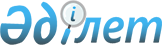 О внесении изменения в решение акима Ерейментауского района от 29 ноября 2018 года № 10 "Об образовании избирательных участков"
					
			Утративший силу
			
			
		
					Решение акима Ерейментауского района Акмолинской области от 11 июня 2020 года № 04. Зарегистрировано Департаментом юстиции Акмолинской области 17 июня 2020 года № 7894. Утратило силу решением акима Ерейментауского района Акмолинской области от 8 июня 2021 года № 07
      Сноска. Утратило силу решением акима Ерейментауского района Акмолинской области от 08.06.2021 № 07 (вводится в действие по истечении десяти календарных дней после дня его первого официального опубликования).
      В соответствии c пунктом 1 статьи 23 Конституционного закона Республики Казахстан от 28 сентября 1995 года "О выборах в Республике Казахстан", пунктом 2 статьи 33 Закона Республики Казахстан от 23 января 2001 года "О местном государственном управлении и самоуправлении в Республике Казахстан", аким Ерейментауского района РЕШИЛ:
      1. Внести в решение акима Ерейментауского района "Об образовании избирательных участков" от 29 ноября 2018 года № 10 (зарегистрировано в Реестре государственной регистрации нормативных правовых актов № 6900, опубликовано 12 декабря 2018 года в Эталонном контрольном банке нормативных правовых актов Республики Казахстан в электронном виде) следующее изменение:
      приложение 1 к указанному решению изложить в новой редакции согласно приложению к настоящему решению.
      2. Контроль за исполнением настоящего решения возложить на руководителя аппарата акима Ерейментауского района Куттыбаева Е. Б.
      3. Настоящее решение вступает в силу со дня государственной регистрации в Департаменте юстиции Акмолинской области и вводится в действие со дня официального опубликования.
      "СОГЛАСОВАНО" Избирательные участки Ерейментауского района
					© 2012. РГП на ПХВ «Институт законодательства и правовой информации Республики Казахстан» Министерства юстиции Республики Казахстан
				
      Аким Ерейментауского района

А.Альжанов

      Ерейментауская районная
территориальная избирательная комиссия
Приложение к решению
акима Ерейментауского
района от "11" июня
2020 года № 04Приложение 1 к решению
акима Ерейментауского
района от "29" ноября
2018 года № 10
1.
Избирательный участок № 392.

Местонахождение: Акмолинская область, Ерейментауский район, село Бестогай, улица Абая Кунанбаева, 93, здание коммунального государственного учреждения "Бестогайская основная школа" отдела образования Ерейментауского района.

Границы: Акмолинская область, Ерейментауский район, село Бестогай, село Кызылту.
2.
Избирательный участок № 393.

Местонахождение: Акмолинская область, Ерейментауский район, село Байсары, улица Женис, 44, здание коммунального государственного учреждения "Байсаринская начальная школа" отдела образования Ерейментауского района.

Границы: Акмолинская область, Ерейментауский район, село Байсары.
3.
Избирательный участок № 394.

Местонахождение: Акмолинская область, Ерейментауский район, село имени Олжабай батыра, улица Шамшит Байтуарова, 15, здание коммунального государственного учреждения "Средняя школа аула Олжабай батыра" отдела образования Ерейментауского района. 

Границы: Акмолинская область, Ерейментауский район, село имени Олжабай батыра, село Алгабас.
4.
Избирательный участок № 395.

Местонахождение: Акмолинская область, Ерейментауский район, село Ынтымак, улица имени Рахимжана Кошкарбаева, 7, здание коммунального государственного учреждения "Новокаменская начальная школа" отдела образования Ерейментауского района.

Границы: Акмолинская область, Ерейментауский район, село Ынтымак.
5.
Избирательный участок № 396.

Местонахождение: Акмолинская область, Ерейментауский район, село Бозтал, улица Тауелсиздик, 13Б, здание коммунального государственного учреждения "Бозтальская средняя школа" отдела образования Ерейментауского района.

Границы: Акмолинская область, Ерейментауский район, село Бозтал.
6.
Избирательный участок № 397.

Местонахождение: Акмолинская область, Ерейментауский район, село Тайбай, улица Сарыарка, 54, здание коммунального государственного учреждения "Тайбайская средняя школа" отдела образования Ерейментауского района.

Границы: Акмолинская область, Ерейментауский район, село Тайбай.
7.
Избирательный участок № 398.

Местонахождение: Акмолинская область, Ерейментауский район, село Ельтай, улица Достык, 18, здание коммунального государственного учреждения "Ельтайская основная школа" отдела образования Ерейментауского района.

Границы: Акмолинская область, Ерейментауский район, село Ельтай, село Жарык.
8.
Избирательный участок № 399.

Местонахождение: Акмолинская область, Ерейментауский район, село Малтабар, улица имени Богенбай батыра, 15, здание коммунального государственного учреждения "Средняя школа имени Перуаша Каримулы" отдела образования Ерейментауского района.

Границы: Акмолинская область, Ерейментауский район, село Малтабар.
9.
Избирательный участок № 400.

Местонахождение: Акмолинская область, Ерейментауский район, село Куншалган, улица Рахмана Садвакасова, 11, здание коммунального государственного учреждения "Куншалганская средняя школа" отдела образования Ерейментауского района.

Границы: Акмолинская область, Ерейментауский район, село Куншалган, село Каратал.
10.
Избирательный участок № 401.

Местонахождение: Акмолинская область, Ерейментауский район, село Шакей, улица Жанатурмыс, 36, здание коммунального государственного учреждения "Жанатурмыская начальная школа" отдела образования Ерейментауского района. 

Границы: Акмолинская область, Ерейментауский район, село Шакей.
11.
Избирательный участок № 402.

Местонахождение: Акмолинская область, Ерейментауский район, село Аксуат, улица имени Ибрай Алтынсарина, 2, здание коммунального государственного учреждения "Аксуатская средняя школа" отдела образования Ерейментауского района.

Границы: Акмолинская область, Ерейментауский район, село Аксуат.
12.
Избирательный участок № 403.

Местонахождение: Акмолинская область, Ерейментауский район, село Еркиншилик, улица Сарыжайлау, 24, здание коммунального государственного учреждения "Еркеншиликская средняя школа" отдела образования Ерейментауского района.

Границы: Акмолинская область, Ерейментауский район, село Еркиншилик, улица Ыбырая Алтынсарина – 1, 2, 3, 4, 5, 6, 7, 8, 9, 10, 11, 12, 13, 14, 15, 16, 17, 18, 19, 22, 23, 24, 26, 27, 28, 29, 30, 31, 32, 33, 34, 35, 37, 41, 42, 43, 44, 45, 46, 47, 48, 49, 50, 51, 52, 53, 54, 55, 56, 57, 58, 59, 61, 62, 63/1, 63/2, 64, 65/1, 65/2, 66, 68, 69, 70, 72, 74, 76, 78, 80, 82, 84, 86, 88, 90, 92; улица Абая Кунанбаева – 1, 3, 4, 5, 6, 7, 8, 9, 11, 12, 13, 14, 15, 16, 17, 18, 19, 20/1, 20/2, 21, 22, 24, 25, 26, 28, 29, 30, 31, 32, 33, 34, 36, 37, 38, 39, 40, 41, 42, 43, 44, 45, 46/1, 46/2, 47/1, 47/2, 49, 51; улица Достык – 1, 2, 3, 4, 5, 7, 8, 9, 10, 11, 12, 13, 14а, 15, 16, 17, 18, 19, 20, 21, 22, 23, 24, 25, 26, 27, 28, 29, 30, 31, 32, 33, 34, 35, 36, 37, 38, 39, 40, 41, 42, 43, 44, 45, 46, 48; улица Құлыш Досмағамбетұлы – 1, 2, 3, 4, 6, 7, 8, 9, 10, 11, 13, 14/1, 14/2, 15, 16, 17, 18, 19, 20, 21, 22, 23, 24, 25, 26, 27, 28, 29, 30, 31; улица Улы дала – 1, 2, 3, 4, 5/1, 5/2, 6/1, 6/2, 7; улица Желтоксан – 1, 2, 4, 5, 6, 8, 9, 10, 11, 12, 13, 14, 15, 16, 17, 18, 19, 20, 21, 23, 24, 25, 27, 28, 29, 30, 31, 32, 33, 34, 35, 36; улица Армандастар – 1, 2, 4, 6, 10, 12/1, 12/2, 14; улица Андрея Риммера – 1, 2, 3, 4, 5, 6, 7, 8, 10, 11, 12, 13, 15; улица Сарыжайлау – 1, 1а, 2, 3, 4, 5, 6, 7, 8, 9, 10, 11, 13, 14, 15, 16, 19, 21, 23, 25, 29; улица Береке – 4, 5, 6/1, 6/2, 7, 8/1, 8/2, 9/1, 9/3, 9/4, 13/1, 13/2, 13/3, 15; улица Мухтара Ауэзова – 1, 2, 4, 5, 6, 8; улица Юрия Гагарина – 1, 3, 4, 5, 7, 8, 9, 10, 13, 14, 15, 17, 18, 19, 20, 21, 22, 23, 24, 25, 26, 27, 28, 29/1, 29/2, 30, 32, 33, 35, 36, 37, 38, 39, 40, 41, 42, 43, 44, 45, 46, 47, 48, 49, 50, 51, 53, 55, 59, 61, 63, 65, 67, 69; площадь Юрия Гагарина – 3/1, 3/2, 3/3, 3/4, 3/6; улица Тауелсиздиктин 25 жылдыгы – 1, 2, 3, 4, 5, 7, 9, 11, 13, 15, 17, 19, 21, 22/1, 22/2, 22/3, 23, 24/1, 24/2, 25, 26, 28, 29, 31/1, 31/2, 33/1, 33/2, 35/1, 35/2, 37/1, 37/2, 39/1, 39/2, 41, 43/1, 43/2, 45/1, 45/2, 47, 49/1, 49/2; улица Меймана Макатаева – 24, 42, 44, 68, 96.
13.
Избирательный участок № 404.

Местонахождение: Акмолинская область, Ерейментауский район, село Еркиншилик, улица Сарыжайлау, 20, здание Еркиншиликского дома культуры при государственном учреждении "Отдел культуры и развития языков Ерейментауского района".

Границы: Акмолинская область, Ерейментауский район, село Еркиншилик, улица Жүніс Хамзеұлы – 1/1, 1/2, 2/1, 2/2, 2/3, 3/1, 3/2, 4/1, 4/2, 5, 6/1, 6/2, 7, 8, 9, 10, 11, 12, 13, 14, 15, 16, 17, 18, 19, 20, 21, 22, 23, 24, 25, 26, 27, 28, 29, 30, 31, 32, 33, 34, 35, 36, 37, 38, 39, 40, 41, 42, 43, 44, 45/1, 45/2, 46, 47, 48, 49, 50, 51, 52, 53, 54, 55, 56, 57, 58, 59, 61, 62, 67, 69, 71, 73, 74, 75, 77, 78, 79, 80, 81, 82, 83, 84, 85, 86, 87, 90, 91, 92, 94, 95, 98, 99, 100, 101, 102, 104, 105, 107, 108, 109, 110, 111, 112, 113, 115, 116, 117, 118, 119, 120, 121, 122, 123, 125, 127; улица Атаконыс – 6, 7, 8, 9, 10, 11, 12, 13/1, 13/2, 14, 15, 16/1, 16/2, 17, 18, 19, 20, 21, 22, 23, 24, 25, 26, 27, 28, 29, 30, 31, 32, 33, 34, 35, 36, 37, 38, 39, 40, 41, 42, 43, 44/1, 44/2, 46, 47, 48, 50, 53/1, 53/2, 53/3, 53/4, 53/5, 55/1, 55/2, 55/3, 56, 57/1, 57/2, 58, 59/1, 59/2, 59/3, 60, 62, 63, 65, 67, 68, 69, 70, 72, 73, 74, 75, 76, 77, 78, 79, 80, 81, 82, 85, 86, 87, 88, 89, 90, 91, 92, 93, 95, 96, 97, 98/1, 98/2, 99, 101, 102, 103; улица Сағат Жәкішұлы – 1, 1а, 2, 3, 4, 5, 6, 7, 8, 10, 11, 12, 13, 15, 16, 17, 18, 19, 21, 23, 24, 25, 26, 28, 29, 32, 33, 34, 35, 36, 37, 38, 39, 40, 41, 43, 44, 45, 46, 47, 48, 49, 50, 52/1, 52/2, 54, 55, 56, 57, 58, 59, 60, 61, 62, 63, 64, 65, 66, 67, 68, 69, 70, 71, 72, 73, 74, 75, 76, 78, 79, 80, 81, 82, 83, 84, 85, 86, 88, 89, 90, 91, 92, 93, 94, 95, 97, 99, 100, 102, 103, 104, 105, 106, 107, 108, 109, 110, 111/1, 111/2, 112, 113, 114, 115/1, 115/2, 116, 119/1, 119/2, 120/1, 120/2, 121; улица Ынтымак – 1, 2, 3, 4а, 5, 6, 7, 8, 9, 10, 11, 12, 13, 14, 15, 16, 17, 18, 19/1, 19/2, 20, 20а, 20б, 20в, 21, 22, 23, 24, 25, 26, 28, 29, 31, 32, 33, 34/1, 34/2, 34/3, 35, 36, 37, 38, 39, 40, 42, 43, 44, 45, 46, 47, 48, 49, 50, 51, 52/1, 52/2, 54, 57, 58, 59, 60, 61, 62, 63, 64, 65, 66/1, 66/2, 67, 69, 70/1, 70/2.
14.
Избирательный участок № 405.

Местонахождение: Акмолинская область, Ерейментауский район, село Енбек, улица Имангали балуана, 15А, здание коммунального государственного учреждения "Енбекская основная школа" отдела образования Ерейментауского района.

Границы: Акмолинская область, Ерейментауский район, село Енбек.
15.
Избирательный участок № 406.

Местонахождение: Акмолинская область, Ерейментауский район, село Новомарковка, улица Якова Киселева, 20, здание коммунального государственного учреждения "Новомарковская средняя школа имени Балабека Жахина" отдела образования Ерейментауского района.

Границы: Акмолинская область, Ерейментауский район, село Новомарковка.
16.
Избирательный участок № 407.

Местонахождение: Акмолинская область, Ерейментауский район, село Акмырза, улица Бейбитшилик, 11, здание коммунального государственного учреждения "Акмырзинская средняя школа" отдела образования Ерейментауского района.

Границы: Акмолинская область, Ерейментауский район, село Акмырза, село Жолбасшы.
17.
Избирательный участок № 408.

Местонахождение: Акмолинская область, Ерейментауский район, село Селетинское, улица имени Ыбырай Алтынсарина, 9, здание коммунального государственного учреждения "Селетинская средняя школа" отдела образования Ерейментауского района.

Границы: Акмолинская область, Ерейментауский район, село Селетинское, улица имени Каныш Сатпаева – 1/1, 3/1, 3/2, 5/1, 5/2, 9/2, 10/1, 10/2, 11/1, 11/2, 12, 13/1, 13/2, 15/1, 15/2, 16/1, 16/2, 17/1, 17/2, 18/2, 19/1, 19/2, 20/1, 20/2, 21/1, 21/2, 23/1, 24, 26/2, 27/2, 31/2; улица имени Аль – Фараби – 4/2, 8/2, 11/1, 11/2, 13/2, 19/1; улица Женис – 1/1, 1/2, 3/1, 3/2, 4/1, 5, 7/1, 9/2; улица Гагарина – 1/1, 8/2, 10/1, 10/2, 12/1; улица имени Алии Молдагуловой – 3, 7/2, 9/1, 10/1, 10/2, 11/2, 13А/1, 13А/2, 14/1, 14/2, 15/2, 16, 17/1, 17/2, 17А/1, 17А/2, 18/1, 18/2, 20/1, 20/2, 21/1, 21/2, 21А/1, 21А/2, 24/1, 24/2; улица имени Абая Кунанбаева – 2/1, 6/1, 6/2, 8/1, 10/2, 16/1, 16/2, 18/1, 18/2, 19, 20/2, 23/2, 27/1, 29/2; улица имени Сакена Сейфуллина – 1, 2, 3/1, 4, 7, 8/1, 14, 18/1, 18/2, 20, 24/1, 24/2, 24А, 26/1, 28/2, 30/1, 32/1, 32/2, 34/1, 34/2; улица Богенбая – 5/1, 6, 9/1, 11/1, 11/2, 12/1, 13/1, 18/1, 19/1, 19/2, 21/1, 23/1, 23/2, 25/1, 25/2, 28/2, 29/1, 29/2, 30/1, 30/2, 31/1, 31/2; улица Бейбитшилик – 1/1, 1/2, 3/1, 5/1, 5/2, 7/1, 7/2, 9/1,13/1; улица Достык – 1/2, 3/1, 3/2, 4/1, 4/2, 6/2, 7/1, 10/2; улица имени Ахмета Байтурсунова – 2/1, 2/2, 3/1, 3/2, 4/1, 4/2, 5/1, 7/1, 7/2, 12/1, 13/1, 13/2, 15; улица имени Кабанбай батыра – 1/1, 2/1, 2/2, 3/1, 3/2, 4/2, 4А/1, 5/1, 5/2, 7А; улица Малика Габдуллина – 2/1, 2/2, 5/2, 8/1, 8/2; улица Пушкина – 11/2, 15/1, 15/2, 18; улица Шевченко – 1/1, 1/2, 3/1, 3/2, 5/2, 9/1, 9/2; улица Ахмета Яссауи – 6, 10, 18.
18.
Избирательный участок № 409.

Местонахождение: Акмолинская область, Ерейментауский район, село Тургай, улица Мадениет, 25, здание Тургайского сельского клуба при государственном учреждении "Отдел культуры и развития языков Ерейментауского района".

Границы: Акмолинская область, Ерейментауский район, село Тургай, село Нижний Тургай, село Карагайлы.
19.
Избирательный участок № 410.

Местонахождение: Акмолинская область, Ерейментауский район, село Балыкты, улица Орталык, 12, здание филиала "Ерейментауский" республиканского государственного учреждения "Государственный национальный природный парк "Буйратау" Комитета лесного хозяйства и животного мира Министерства экологии, геологии и природных ресурсов Республики Казахстан.

Границы: Акмолинская область, Ерейментауский район, село Балыкты.
20.
Избирательный участок № 411.

Местонахождение: Акмолинская область, Ерейментауский район, село Жанажол, улица Тауелсиздик, 4, здание коммунального государственного учреждения "Жанажольская основная школа" отдела образования Ерейментауского района.

Границы: Акмолинская область, Ерейментауский район, село Жанажол.
21.
Избирательный участок № 412.

Местонахождение: Акмолинская область, Ерейментауский район, село Уленты, улица Маншук Маметовой, 1а, здание коммунального государственного учреждения "Улентинская средняя школа" отдела образования Ерейментауского района.

Границы: Акмолинская область, Ерейментауский район, село Уленты, станция Коржынколь.
22.
Избирательный участок № 413.

Местонахождение: Акмолинская область, Ерейментауский район, станция Уленты, улица имени Каныш Сатпаева, 17, здание вокзала, акционерное общество "Вокзал сервис".

Границы: Акмолинская область, Ерейментауский район, станция Уленты.
23.
Избирательный участок № 414.

Местонахождение: Акмолинская область, Ерейментауский район, село Ажы, улица имени Зейн Шашкина, 4, здание клуба села Ажы при государственном учреждении "Отдел культуры и развития языков Ерейментауского района".

Границы: Акмолинская область, Ерейментауский район, село Ажы, село Койтас.
24.
Избирательный участок № 415.

Местонахождение: Акмолинская область, Ерейментауский район, город Ерейментау, улица имени Молдажана Жадайулы, 21, здание коммунального государственного учреждения "Основная школа № 1" отдела образования Ерейментауского района.

Границы: Акмолинская область, Ерейментауский район, город Ерейментау, улица Горнолесная – 4, 11, 14, 32, 35, 39; улица Каменный карьер – 1, 2, 3, 4, 5, 6, 10, 11, 15, 17, 18, 19, 20/1, 21, 22, 23, 24, 25, 26, 27, 28, 29, 30, 31, 32, 34, 37, 38, 39, 40, 41, 42, 43, 44, 46, 47, 49, 50, 51, 73, 75, 77, 79, 81; дом подстанции; улица Бекбулат акына – 1, 2, 3, 4, 5, 6, 7, 8, 9, 10, 11, 12, 13, 14, 15, 16, 17, 18, 19, 20, 21, 23, 24, 25, 26, 27, 28, 29, 30, 31, 32, 33, 34, 35, 36, 37, 38, 39, 40, 41, 42, 43, 44, 46, 47, 48, 49, 50, 51, 52, 53, 54, 55, 56, 57, 58, 59, 60, 61, 62, 63, 64, 65, 66, 67, 68, 69; улица имени Молдажана Жадайулы – 1, 1/1, 2, 3, 4, 5, 6, 7, 8, 9, 10, 11, 12, 13, 14, 15, 16, 17, 18, 19, 20, 22, 23, 24, 25, 26, 27, 28, 29, 30, 31, 32, 33, 34, 35, 36, 37, 38, 39, 40, 41, 42, 43, 44, 45, 46, 47, 48, 49, 51, 55, 56, 57, 58, 59, 61, 62, 63, 64, 65, 66, 67, 68, 69, 70, 71, 72, 73, 74, 75, 76, 77, 78, 79, 81, 82, 83, 84, 85, 86, 87, 88, 89, 90, 91, 92, 93, 94, 95, 96, 97, 98, 99, 100, 101, 102, 103, 105, 106, 107, 108, 109, 110, 111, 112, 113, 114, 115, 116, 117, 119, 121, 123, 125, 127.
25.
Избирательный участок № 416.

Местонахождение: Акмолинская область, Ерейментауский район, город Ерейментау, улица Абая Кунанбаева, 17, здание коммунального государственного учреждения "Средняя школа № 1 города Ерейментау" отдела образования Ерейментауского района.

Границы: Акмолинская область, Ерейментауский район, город Ерейментау, улица Сакена Сейфуллина – 1, 2, 3, 4, 5, 6, 7, 8, 9, 10, 11, 13, 14, 15, 17, 18, 19, 20, 20а, 22, 23а, 24, 24а, 25, 25а, 26, 27, 28, 29, 33, 40; улица Амангельды Иманова – 1, 2, 3, 5, 6, 7, 8, 9, 10, 11, 12, 13, 14, 15, 16, 17, 18, 19, 20, 22, 23; улица Карасу – 1, 2, 3, 4, 5, 6, 9, 10, 11, 12, 13, 14, 15, 16, 17, 18, 19, 20, 22, 23, 24, 25, 26, 27, 29, 30, 36, 38, 40, 42, 44, 46; улица Автомобилистов – 2, 3, 4, 6, 12, 12а, 14, 16; улица Желтоксан – 2, 3, 4, 6, 8, 10, 12, 14, 16, 17, 18, 20, 22, 24, 26, 28, 30, 76А; улица Жантай батыра – 1, 2, 3, 3a, 4, 6, 8, 8а, 10, 12, 14, 15, 16, 17, 18, 19, 20, 21, 22, 23, 24, 25, 26, 27, 28, 29, 30, 31, 32, 33, 34, 35, 36, 37, 38, 39, 40, 41, 43; улица Шокана Уалиханова – 1, 2, 3, 4, 5, 6, 7, 8, 9, 10, 11, 12, 13, 14, 15, 16, 18; улица Богенбая – 1, 2, 2а, 2б, 3, 4, 5, 6, 7, 8, 9, 10, 11, 12, 14, 15, 16, 17, 18, 18а, 19, 20, 21, 22, 23, 24, 25, 26, 27, 28, 29, 30, 32, 35, 36, 37, 38, 39, 40, 42, 43, 44, 45, 46, 47, 48, 49, 50, 51, 52, 53, 54, 55, 56; улица Абая Кунанбаева – 1, 2, 3, 4, 5, 6, 7, 7а, 8, 9, 10, 11, 12, 13, 14, 15, 16, 17, 17а, 18, 19, 20, 21, 22, 23, 24, 25, 26, 27, 28, 29, 30, 31, 32, 33, 34, 35, 36, 37, 38, 39, 40, 41, 42, 43, 44, 45, 46, 47, 48, 49, 50, 51, 52, 53, 54, 55, 56, 57, 58, 59, 60, 61, 62, 63, 64, 65, 66, 67, 68, 69, 70, 71, 72, 73, 74, 75, 76, 78, 80, 82, 84, 86; улица Абылайхана – 1, 2, 3, 4, 5, 6, 7, 8, 9, 10, 11, 12, 13, 14, 15, 16, 17, 18, 19, 20, 21, 22, 23, 24, 25, 26, 27, 28, 29, 30, 31, 32, 33, 34, 35, 36, 37, 38, 39, 40, 41, 42, 43, 44, 45, 46, 47, 48, 49, 50, 51, 52, 53, 54, 55, 56, 57, 58, 59, 60, 61, 62, 63, 64, 65, 66, 67, 68, 69; улица Кенесары Касымова – 1, 2, 3, 5, 7, 9, 11, 13, 15, 17, 19, 21, 23, 25, 27, 29, 31, 33, 35; Школьный переулок – 1, 2, 3, 4, 5, 6, 7, 8, 9, 9а, 10, 10а, 11, 12, 13; улица Зеленый хутор – 1, 2, 2б, 3, 4, 5, 6, 7, 8, 8а, 9, 10, 10а, 11, 12, 12а, 13, 14, 15, 16, 17, 18, 19, 20, 22, 23, 24, 25, 26, 27, 28, 29, 31, 33, 34, 35, 36, 37, 38, 39, 40, 41, 42, 43, 44, 45, 46, 47, 48, 49, 50, 51, 52, 53, 54, 55, 56, 56а, 56б, 57, 59, 60, 61, 62, 63, 64, 65, 67, 69, 70, 71, 73, 74, 79, 81, 83, 85, 87, 89, 91, 93, 95, 97, 99, 101, 103, 105, 107, 109, 111, 117, 123, 125, 127, 129, 131, 133, 135, 137, 139, 143, 145, 147, 149, 149а, 151, 153, 155, 157, 159, 161, 163, 165, 167, 169, 171, 173, 177, 179, 185, 187, 189, 191, 193, 195, 197, 199, 205, 207, 209, 211, 213; улица Заречная – 1, 2, 3, 4, 5, 7, 8, 9, 10, 11, 12, 13, 14, 15, 16, 17, 18, 19, 20, 22, 23, 24, 25, 27, 29, 30, 31, 32, 33, 34, 36, 37, 38, 39, 40, 42, 44, 45, 46, 47, 48, 49, 50, 51, 51а, 52, 53, 54, 55, 56, 57, 63, 65, 69, 71, 73, 75, 77, 79, 81, 83, 85, 87, 89, 91, 93, 95, 97, 107, 111; улица Приречная – 1, 2, 3, 3а, 4, 6, 7, 8, 9, 10, 11, 12, 13, 14, 15, 16, 17, 18, 19, 20, 21, 22, 23, 24, 25, 26; улица Степная – 1, 5, 6, 7, 8, 9, 11; улица Болата Бектемирова – 1, 2, 3, 4, 6, 7, 8, 10, 11, 12, 13, 14, 15, 16, 17, 18, 20, 22, 23; улица Валерия Чкалова – 1, 2, 3, 4, 5, 6, 7, 8, 8а, 9, 10, 11, 12, 12а, 13, 14, 15, 16, 17, 18, 19, 20, 22, 23, 24, 25, 26, 29; улица Саккулак-би – 1, 3, 7, 9, 11, 13, 15, 15а, 17, 19, 21, 23.
26.
Избирательный участок № 417.

Местонахождение: Акмолинская область, Ерейментауский район, город Ерейментау, улица Женис, 6, здание коммунального государственного учреждения "Средняя школа № 3 имени Толеу Шаханова" отдела образования Ерейментауского района.

Границы: Акмолинская область, Ерейментауский район, город Ерейментау, улица Кенесары Касымова – 4, 4а, 6, 8, 10, 12, 14, 16, 18, 93, 93а, 95, 99, 103, 105, 107, 109, 111, 113, 115, 117, 119, 121, 123, 125, 127, 129, 131, 133, 135, 137, 139, 141, 143, 145, 147, 149, 151, 153; улица Абылайхана – 119, 120, 121, 122, 123, 124, 125, 126, 127, 128, 129, 130, 131, 132, 132а, 132б, 133, 134, 135, 136, 136а, 136б, 137, 139, 140, 141, 142, 143, 144, 145, 146, 147, 148, 149, 150, 151, 152, 153, 154, 155, 156, 157, 158, 160, 161, 162, 163, 164, 165, 166, 167, 168, 169, 170, 171, 172, 173, 174, 175, 176, 177, 178, 179, 180, 181, 182, 183, 184, 185, 186, 187, 188, 189, 190, 190а, 191, 192, 193, 194, 195, 196, 197, 198, 199, 200, 201, 202, 203, 204, 205, 206, 207, 208, 209, 210, 211, 212, 213, 214, 215, 216, 217, 218, 219, 220, 221, 222, 223, 224, 225, 226, 227, 228, 229, 230, 232, 234, 236, 237, 238, 240, 242, 244, 246; улица имени Умбетей жырау – 2, 2А; улица Женис – 1, 2, 3, 4; улица Талгата Мусабаева – 1, 2, 3, 4, 5, 6, 7; улица Атан Батыра – 1, 2, 3, 4б, 5, 6; улица Мира – 1, 2, 3, 4, 5, 6, 7, 8, 9, 10, 11, 12, 13, 14, 15, 16; улица Железнодорожная – 1, 2, 3, 4, 5, 6, 7, 8, 9, 10, 11, 12, 13, 14, 15, 16; улица Свободы – 1, 2, 3, 4, 5, 6, 7, 8, 9, 10, 11, 12, 13, 14, 15, 16; улица Юрия Гагарина – 1, 1а, 2, 3, 4, 5, 6, 7, 8, 9, 10, 11, 12, 13; улица Абая Кунанбаева – 125, 127, 129, 132, 134, 138, 140, 142, 144, 146, 148, 150, 152, 154, 156, 158, 160, 162, 164, 166, 168, 170, 172, 174, 176, 178, 180, 182, 184, 186, 188, 190, 192, 194, 196, 198, 200, 202, 204, 206, 208, 210, 212, 214, 216, 218, 220, 222, 224, 226, 228, 230, 232, 234, 236, 238, 240; улица Алихана Барлыбаева – 1, 2, 3, 4, 5, 6, 7, 8, 9, 10, 11, 12, 13, 14, 16; улица Якова Киселева – 1, 2, 3, 4, 5, 6, 7, 11, 13а, 17; улица Западная – 1, 2, 3, 4, 5, 6, 7, 8, 8а, 9, 10, 11, 12, 13, 14, 15, 16, 17, 18, 19, 20, 21, 23; улица Шокана Уалиханова – 45, 47, 49, 56; улица Богенбая – 97, 99, 101.
27.
Избирательный участок № 418.

Местонахождение: Акмолинская область, Ерейментауский район, город Ерейментау, улица Мухтара Ауэзова, 8, здание коммунального государственного учреждения "Казахская средняя школа имени Богенбая батыра" отдела образования Ерейментауского района.

Границы: Акмолинская область, Ерейментауский район, город Ерейментау, улица Автомобилистов – 23, 47; улица Желтоксан – 19, 21, 23, 25, 27, 32, 34, 35, 36, 38, 40, 42, 44, 46, 61; улица Жантай батыра – 42, 44, 45, 46, 47, 48, 49, 50, 51, 52, 53, 54, 55, 56, 57, 58, 59, 60, 61, 62, 63, 65, 67, 68, 68а, 69, 71, 73, 75, 76, 77, 79, 79/3, 81; улица Шокана Уалиханова – 17, 19, 20, 21, 22, 23, 24, 25, 26, 27, 28, 29, 30, 31, 32, 33, 34, 35, 36, 41а, 42, 43, 43б, 43в, 44, 46, 50, 50а, 52, 52а, 54; улица Богенбая – 57, 58, 59, 60, 61, 62, 63, 64, 65, 66, 67, 68, 69, 70, 71, 72, 73, 74, 75, 76, 78, 79, 80, 81, 82, 83, 84, 85, 86, 87, 89, 91; улица Абая Кунанбаева – 77, 79, 81, 83, 85, 87, 88, 89, 90, 91, 92, 93, 94, 95, 96, 97, 98, 100, 102, 104, 106, 109, 109а, 109б, 111, 117, 120, 122, 124, 130; улица Абылайхана – 70, 71, 72, 73, 74, 75, 76, 77, 78, 79, 80, 81, 83, 84, 85, 87, 89, 90, 91, 92, 93, 98, 99, 100, 101, 102, 103, 104, 105, 106, 107, 108, 109, 110, 111, 112, 114, 115, 116, 117, 118; улица Кенесары Касымова – 41, 43, 45, 47, 49, 51, 53, 55, 57, 59, 61, 63, 65, 67, 69, 71, 73, 75, 77, 79, 79а, 81, 81а, 83, 85, 85а, 87а, 87б, 87в, 89; улица Саккулак-би – 2, 4, 6, 8, 10, 12, 12а, 14, 16, 18, 20, 22, 24; улица Аманжола Альжанова – 1, 2, 3, 3а, 3б, 4, 5, 6, 7, 8, 8а, 10, 11, 12, 13, 14, 15, 16, 17, 18, 19, 20, 21/1, 21/2, 22, 23, 24, 25, 26, 27, 28, 29, 30, 31, 32, 33, 34, 35; улица Мухтара Ауэзова – 1, 2, 3, 5, 6, 7, 9, 9а, 11, 12, 14; улица Аль-Фараби – 1, 2, 3, 4, 5, 6, 7, 8, 9, 11, 11а, 13, 14, 15, 16, 17, 18, 19, 21, 22, 25, 27, 28, 29, 31, 35; улица имени Умбетей жырау – 5, 7, 9, 11, 13, 16.
28.
Избирательный участок № 419.

Местонахождение: Акмолинская область, Ерейментауский район, город Ерейментау, улица Шокана Уалиханова, 51, здание коммунального государственного учреждения "Средняя школа–лицей № 2 имени Насыра Смагулова" отдела образования Ерейментауского района.

Границы: Акмолинская область, Ерейментауский район, город Ерейментау, улица Абая Кунанбаева – 133, 135, 137, 139, 141, 143, 145, 147, 149, 151, 153, 155, 157, 159, 161, 163, 165, 167, 169, 171, 173, 175, 177, 179, 181, 183, 183а, 185, 187, 189, 191, 193, 195, 197, 199, 201; улица Богенбая – 88, 90, 92, 94, 96, 98, 100, 102, 103, 104, 105, 106, 107, 108, 109, 110, 111, 112, 113, 114, 115, 116, 117, 118, 119, 120, 121, 122, 123, 124, 125, 126, 127, 128, 129, 130, 131, 132, 133, 134, 135, 136, 137, 138, 139, 140, 141, 142, 143, 144, 145, 146, 147, 148, 149, 150, 151, 153, 155, 157, 159, 161, 163, 165, 167, 169, 171, 173, 175, 177, 179, 181, 183; улица Шокана Уалиханова – 53, 55, 57, 59, 60, 61, 62, 64, 65, 66, 67, 68, 69, 70, 71, 72, 73, 74, 75, 76, 77, 78, 79, 80, 81, 82, 83, 84, 85, 86, 87, 88, 89, 90, 91, 92, 94, 96, 98, 100, 102, 104, 106, 108, 110, 112, 114, 116, 118, 120, 122, 124, 126, 128, 130, 132, 134, 136, 138, 140, 142, 144, 146, 148, 150, 162; улица Жантай батыра – 91, 92, 92а, 93, 94, 95, 96, 97, 98, 99, 100, 101, 102, 103, 104, 105, 106, 107, 111; улица Желтоксан – 88, 124, 126, 142; Октябрьский переулок – 1, 2, 2а, 3, 4, 5, 6, 7; Первомайский переулок – 1, 1а, 1б, 2, 2а, 3, 4, 5, 6, 7, 8, 9, 10, 11, 12; улица Талгата Мусабаева – 8, 10, 13, 17; улица Атан батыра – 8, 9, 11, 12, 13, 14, 15, 16, 17, 18, 18а, 19, 20, 22; улица Мира – 17, 17а, 17/1, 18, 19, 20, 21, 22, 23, 24, 25, 26, 27, 28, 29, 30, 31, 32, 34, 36, 38, 38а, 40, 42, 44, 46; улица Железнодорожная – 17, 18, 19, 20, 21, 22, 23, 24, 25, 26, 27, 28, 29, 30, 31, 31а, 32, 33, 34, 35, 36, 37, 38; улица Свободы – 17, 18, 19, 20, 21, 22, 23, 24, 25, 26, 27, 28, 29, 30, 31, 32, 33, 34, 35, 36, 38; улица Юрия Гагарина – 14, 15, 16, 17, 18, 19, 20, 21, 22, 23, 24, 25, 26, 27, 28, 29, 32, 33, 34, 35, 36, 37, 38; улица Алихана Барлыбаева – 15, 17, 18, 19, 20, 21, 22, 23, 24, 25, 26, 26а, 27, 28, 29, 31, 33; улица Строительная – 1, 3, 5, 7, 9, 11, 13, 15; улица Заводская – 6, 8, 10, 10а, 12.
29.
Избирательный участок № 420.

Местонахождение: Акмолинская область, Ерейментауский район, город Ерейментау, улица Казахская, 8/1, здание коммунального государственного учреждения "Средняя школа № 4 города Ерейментау" отдела образования Ерейментауского района.

Границы: Акмолинская область, Ерейментауский район, город Ерейментау, улица Линейная – 4, 6, 12, 16, 18, 19, 20, 21, 23, 24, 25, 26, 27, 28, 30, 31, 33; улица Интернациональная – 1, 2, 3, 4, 5, 8, 10, 12, 13, 14, 15, 16, 17, 18, 19, 20, 22, 23, 24, 26, 27, 28, 29, 30, 31, 33, 34, 35, 36, 37, 38, 39, 40, 41, 42, 43, 47, 49, 51, 53, 61; улица Жанайдара Ибраева – 1, 2, 3, 4, 5, 6, 7, 8, 10, 11, 12, 13, 14, 16, 17, 18, 19, 20, 22, 23, 24, 26, 27, 28, 29, 30, 32, 33, 34, 36, 37, 38, 39, 40, 41, 42, 44, 45, 46, 47, 49, 50, 51, 52, 53, 55, 57, 58, 59, 60, 60а, 61, 62, 63, 64, 65, 66, 67, 68, 69, 70, 72, 73, 74, 75, 76, 77, 78, 79, 80, 81, 82, 83, 84, 86, 87, 88, 89, 90, 91, 92, 93, 94, 95, 96, 97, 99, 101, 103; улица Галымжана Мукатова – 1, 2, 3, 4, 5, 6, 7, 9, 10, 11, 12, 13, 14, 15, 16, 17, 18, 22, 25, 26, 27, 28, 30, 31, 32, 32а, 33, 38, 38а, 39, 40, 41, 42, 44, 45, 46, 47, 48, 49, 50, 51, 54, 57, 59, 60, 61, 62, 64, 66, 67, 68, 69, 70, 71, 72, 73, 74, 75, 76, 77, 78, 79, 80, 81, 82, 83, 84, 85, 86, 87, 89, 90, 91, 92, 93, 94, 97, 98, 100, 102, 104; улица Казахская – 1, 2, 3, 4, 5, 6, 7, 8, 9, 10, 11, 12, 13, 14, 15, 16, 17, 18, 19, 20, 20а, 22, 23, 24, 26, 28, 28а, 28б, 29, 30, 31, 32, 32а, 33, 34, 35, 36, 37, 38, 38а, 39, 40, 41, 42, 43, 44, 45, 46, 47, 49, 50, 51, 52, 53, 55, 56, 57, 58, 59, 61, 65, 67, 69, 71, 73; улица Северная – 1, 2, 3, 5, 7, 9, 13, 14; улица Жамбыла Жабаева – 1, 2, 3, 5, 6, 10, 11, 12, 13, 15, 19, 20, 23, 24, 25, 26, 27, 28; улица Деповская – 1, 2, 3, 4, 5, 6, 7, 8, 10, 11, 12, 13, 14, 21, 22, 23, 24, 30.
30.
Избирательный участок № 732.

Местонахождение: Акмолинская область, Ерейментауский район, село Селетинское, улица имени Абая Кунанбаева, 24, здание государственного коммунального предприятия на праве хозяйственного ведения "Областной центр психического здоровья" при управлении здравоохранения Акмолинской области.

Границы: Акмолинская область, Ерейментауский район, село Селетинское, улица имени Абая Кунанбаева, 24.